Т Е Л Е Ф О Н О Г Р А М М АКому адресовано: руководителям муниципальных органов управления образованием, директорам общеобразовательных организаций Пензенской областиТекст: 23.06.2019 около 18.00 в Сердобском районе на 
р. Сердобе утонул несовершеннолетний У. Виталий, 20.06.2003 г.р., житель 
г. Снежнегорска Мурманской области.Обстоятельства произошедшего: подросток вместе с матерью гостил у родственников в г. Сердобске. 23.06.2019 около 17.00 несовершеннолетний с матерью и ее братом отдыхали на р. Сердобе в районе переливной плотины. Примерно в 17.20 подросток зашел в воду с дядей. Доплыв до середины реки, мужчина предложил вернулся назад, но Виталий сказал, что хорошо плавает и поплыл дальше. Какое-то время родственники видели, что ребенок плыл, однако выход несовершеннолетнего на берег не отследили. В 18.55 23.06.2019 в единую дежурно-диспетчерскую службу поступило сообщение о пропаже несовершеннолетнего. На место происшествия выехала опергруппа ОМВД по Сердобскому району и МЧС. В 20.30 были вызваны водолазы из г. Пензы, которые прибыли в 22.10. Тело утонувшего несовершеннолетнего было обнаружено водолазами в 05.30.Во избежание происшествий на водных объектах с участием детей прошу принять дополнительные меры по профилактике безопасного поведения на воде:- довести указанную информацию до родительской общественности;- усилить работу по максимальному охвату организованными формами отдыха и занятости детей и подростков на базе объектов образования, спорта и культуры;- продолжить патрулирование гражданской общественностью водоемов, дежурство на них.Министр образования 				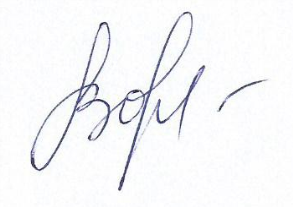 Пензенской области						 А.Г. Воронков